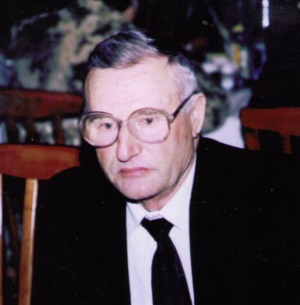                                                                                                                                         ЗАЙЦЕВ                                                                                  НИКОЛАЙ ДМИТРИЕВИЧ                                                                                           07.12.1936Зайцев Николай Дмитриевич родился 7 декабря 1936 года в деревне Васильевке Туганского (Томского) района Томской области. Отец Зайцев Дмитоий Тимофеевич 1912 года рождения пропал без вести в 1941 году на фронте. Мать Зайцева Анна Романовна 1911 года рождения, в прошлом колхозница, проживает в его семье.  	 В 1950 году окончил 7 классов Наумовской семилетней школы и поступил в Томский сельскохозяйственный техникум на отделение «Механизация сельского хозяйства». В 1954 году окончил техникум, получив специальность техника-механика.                                 Томским областным комитетом комсомола был направлен на освоение целинных земель в Тегульдетский район, где работал участковым механиком в Красноярской МТС до октября 1955 года. С октября 1955 по август 1958 года служил в Советской Армии в ракетных войсках ПВО в Московском военном гарнизоне. За время службы был награжден Почетной грамотой Калужского обкома комсомола и многочисленными благодарностями командования.После демобилизации с 1958 по 1961 год работал на предприятиях города Томска. С 1961 по 1972 годы по направлению Томского областного управления сельского хозяйства работал заведующим  автогаражом Асиновского районного отделения «Сельхозтехника» в с. Новиковка. Выполнял большую общественную работу: трижды избирался председателем рабочего комитета «Сельхозтехники», там же вступил в ряды КПСС. За добросовестный труд неоднократно награждался Почетными грамотами, денежными премиями, дважды заносился на «Доску Почета» предприятия.В декабре 1972 года по рекомендации райкома профсоюза Асиновского района Николая Дмитриевича избирают председателем рабочего комитета совхоза «Комсомолец», а в марте 1973 по рекомендации Асиновского горкома КПСС его избирают секретарем парткома совхоза «Комсомолец», где он работал до января 1978 года. В январе 1978 года он назначается директором совхоза «Коммунист».Николай Дмитриевич  заочно закончил Новосибирскую высшую партийную школу. Директором совхоза «Коммунист» он проработал до февраля 1991 года. За это время в совхозе успешно развивались все отрасли хозяйства. Урожайность зерновых доходила до 24 ц/га,   поголовье скота возросло до 1300 голов, продуктивность коров достигла 3500 литров  на фуражную корову,  и совхоз успешно вошел в областной клуб «Надой 3500». Высокими темпами темпами велась реконструкция ферм, благоустройство территорий, строительство жилья, объектов социального назначения.  За это время построено более 120 квартир, построены водопроводы в д.Михайловка и Караколь, 2-я очередь водопровода в с.Новониколаевка. В Караколи   построены детский сад, ФАП , установлены ретрансляторы для просмотра через спутниковую связь 1 и 2 программ центрального телевидения. С помощью подрядчиков построена Новониколаевская  средняя школа (1987), здание администрации совхоза, теплая стоянка для тракторов, модульный гараж в д.Михайловка, заасфальтированы улицы в д. Михайловка,  Караколь, с. Новониколаевка.В феврале 1991 года Н.Д.Зайцев  избирается, а затем назначается главой администрации Новониколаевского сельского Совета, где проработал до выхода на пенсию в декабре 1997 года.Находясь на пенсии, он выполняет общественную работу, являясь председателем Совета ветеранов Новониколаевского сельского поселения.Николай Дмитриевич женат, имеет троих детей и пятерых внуков.Награжден орденом «Знак Почета», медалями: «Ветеран труда», «За доблестный труд» в ознаменование 100-летия со дня рождения В.И.Ленина, юбилейной медалью «400 лет г.Томску».